Страхи часто возникают у детей, особенно в возрасте от двух до шести лет. Некоторые страхи являются, по сути возрастной нормой. Однако постоянные или усиливающиеся страхи ребенка, с которыми не удается справиться, могут не только нести беспокойство в жизнь всей семьи, но и в целом негативно влиять на рост и развитие ребенка. Чтобы помочь ребенку справиться со страхами родителям следует:Признать, что страх реален. Так же как и страхи у взрослых, детские страхи зачастую иррациональны, но это не делает их менее реальными. Одним из наиболее эффективных способов устранения нежелательного поведения ребенка в этом возрасте является игнорирование этого поведения. Однако в случае со страхами этот метод малоэффективен и даже может вызвать обратный эффект – усиление страха или появление нового страха.Не пытаться «вышибить клин клином», заставляя ребенка встретиться лицом к лицу с пугающим его объектом или ситуацией и «убедиться, что ничего страшного в этом нет». Не стоит убеждать ребенка, боящегося чудовищ заглянуть под кроватку и в темные углы, а малыша, которого пугает звук воды, спускаемой в унитазе, спустить ее самостоятельно и увидеть, сто «ничего страшного не произошло». Подбадривающие фразы типа «не веди себя как младенец» или «ну, будь же смелым мальчиком» также не лучшее лекарство от страха. Вместо этого окажите ребенку эмоциональную поддержку и мягко постепенно помогите ему понять природу того, что он боится.Как действовать:1. Признание: Спокойно и уверенно скажите ребенку, что Вы видите и понимаете, что он боится.2. Разъяснение – детям начиная с двухлетнего возраста часта бывает достаточно простого объяснения, например, если ребенок боится звука закипающего чайника можно объяснить, что водичка, которую, он пьет, льется из крана, но чтобы она была более вкусной и полезной или горячей ее надо сначала очень сильно нагреть, а потом пить. 3. Косвенная демонстрация. Если ребенок боится собак, то просмотр фильма о мальчике его возраста и его любимой собаке может помочь ему почувствовать себя более уверенно. Не следует, однако знакомить детей с фильмам, сказками или картинками, которые могут усилить их страх, где собаки кусаются (даже если они кусают грабителей и спасают жизнь главному герою).4. Демонстрация на расстоянии. Если ребенок боится момента, когда вода в ванной или раковине утекает в трубу (боится, что его затянет вместе с водой). Один из родителей может держать его на руках или за руку у самого входа в ванную комнату, а другой сливать воду из наполненной ванны, демонстрируя при этом, что может, а что не может утечь в трубу – волос может, а губка нет, мыльные пузырьки могут, а нога нет и т.д.5. Более близкая демонстрация и повышение чувства контроля. Знание о возможности контролировать пугающий объект может помочь ребенку. Опыт включения выключения пугающего бытового прибора; фонарик и ночник, которые ребенок, боящийся темноты, сам может включать и выключать – все это сделает страшное более контролируемым и, следовательно, менее пугающим.6. Беседа, Обсуждение. Попросите вашего ребенка рассказать о его страхах и внимательно с пониманием выслушайте его.7. Чувство юмора. Не смейтесь над страхами своего малыша, но, используя все вышеописанные приемы, не бойтесь пошутить там, где это уместно, чтобы снять напряжение и помочь расслабиться испуганному ребенку.Учтите, что по сравнению со взрослыми, дети находятся в крайне невыгодном положении в попытке противостоять страхам: взрослые могут избегать заведомо пугающих объектов или ситуаций, у детей здесь гораздо меньше возможностей.
Скажите ребенку, что все люди иногда боятся, даже взрослые. Расскажите ребенку, чего вы боялись когда были маленькими и как преодолели свой страх – будьте однако осторожны в своем рассказе, чтобы не вызвать у ребенка новый страх.Не смейтесь над своим испуганным ребенком и не дразните его. Ходить на четвереньках и рычать или ласкаться к ребенку, который боится собак – верный способ усилить страх.Отмечайте похвалой любой, даже самый незначительный прогресс ребенка в преодолении страха и не критикуйте ребенка за сам страх или регресс в его преодолении. Похвала родителя наилучшее поощрение для маленького ребенка, а критика совершенно неэффективна  для устранения любого нежелательного поведения ребенка будь то неуспехи в учебе, плохие манеры или страхи. Ни в коем случае не давайте ребенку понять, что вы его меньше любите или уважаете за его страхи.Позвольте ребенку положится на вас. Ведите себя спокойно и уверенно. Испуганные дети испытывают недостаток уверенности. Дайте им почувствовать, что Вы их поддерживаете и контролируете ситуацию. Но не переусердствуйте , ребенок может решить, что ему действительно есть чего бояться и станет еще более испуган и слишком зависим от родителя. По возможности уберите из жизни ребенка источники страха: страшные сказки, мультики, картинки. Даже если ваш ребенок не боится ужастиков или сцен насилия, показанных по телевизору, в этом возрасте, когда дети и так склонны к самым различным страхам, лучше избегать дополнительных стимулов для их появления. Если ребенок все-таки увидел такую сцену, спокойно объясните ему, что это было, и что вы только наблюдали это, но никак с этим не связаны и не участвовали в этом. Это лучше чем постараться быстро отвлечь и развлечь ребенка.Убедитесь, что не вы ответственны за страх. Слишком частые предостережения: «не бери острые предметы, а то поранишься и можешь умереть»; действия - когда ребенка, например, запирают в темной комнате в качестве наказания; или угрозы - «мы уходим и оставим тебя с этой тетей», родителей могут стать источником страха. Фразы типа «смотри, какая большая собака, не бойся, она не кусается" могут вызвать страх собак. Лучше сказать «смотри какая большая собака. Очень красивая. Давай поздороваемся с ней». И, наконец, отсутствие дисциплины, четких правил и предсказуемости пугают маленьких детей, нуждающихся в достаточной степени внешнего контроля.
Если ребёнок чего  то боится.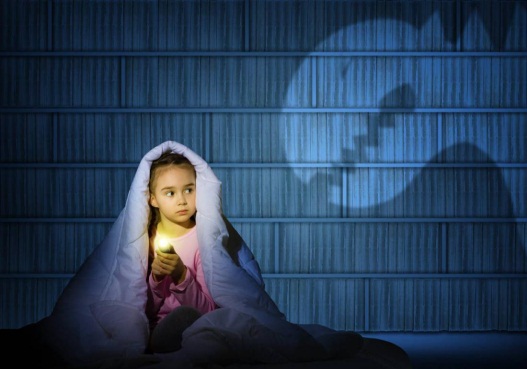 